ESCUELA MUNICIPAL DE RITMO LATINO Y BAILE EN LÍNEA DE ORGAZ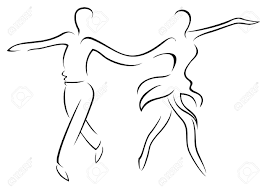 Al entregar esta hoja de inscripción se debe adjuntar el justificante de pago correspondiente.La entrega de la hoja de matrícula supone la aceptación de la domiciliación de la cuota, que se efectuará entre los días 1 y 10 del mes corriente.En el caso de que se quiera tramitar la baja, se deberá comunicar al Ayuntamiento de Orgaz antes del día 25 de cada mes, para proceder con la tramitación de la baja y anulación de la domiciliación del mes siguiente.En el caso de que el recibo sea devuelto por caso no imputable al Ayuntamiento, se cargará 2,00 € por cada recibo devuelto.Autorizo a utilizar fotografías y videos en los que aparezca, mediante la inclusión de su imagen en los términos previstos en la ley.HOJA DE INSCRIPCIÓN CURSO 2023/2024HOJA DE INSCRIPCIÓN CURSO 2023/2024HOJA DE INSCRIPCIÓN CURSO 2023/2024HOJA DE INSCRIPCIÓN CURSO 2023/2024HOJA DE INSCRIPCIÓN CURSO 2023/2024HOJA DE INSCRIPCIÓN CURSO 2023/2024HOJA DE INSCRIPCIÓN CURSO 2023/2024HOJA DE INSCRIPCIÓN CURSO 2023/2024HOJA DE INSCRIPCIÓN CURSO 2023/2024HOJA DE INSCRIPCIÓN CURSO 2023/2024HOJA DE INSCRIPCIÓN CURSO 2023/2024HOJA DE INSCRIPCIÓN CURSO 2023/2024HOJA DE INSCRIPCIÓN CURSO 2023/2024HOJA DE INSCRIPCIÓN CURSO 2023/2024HOJA DE INSCRIPCIÓN CURSO 2023/2024HOJA DE INSCRIPCIÓN CURSO 2023/2024HOJA DE INSCRIPCIÓN CURSO 2023/2024HOJA DE INSCRIPCIÓN CURSO 2023/2024HOJA DE INSCRIPCIÓN CURSO 2023/2024HOJA DE INSCRIPCIÓN CURSO 2023/2024HOJA DE INSCRIPCIÓN CURSO 2023/2024HOJA DE INSCRIPCIÓN CURSO 2023/2024HOJA DE INSCRIPCIÓN CURSO 2023/2024HOJA DE INSCRIPCIÓN CURSO 2023/2024HOJA DE INSCRIPCIÓN CURSO 2023/2024HOJA DE INSCRIPCIÓN CURSO 2023/2024HOJA DE INSCRIPCIÓN CURSO 2023/2024HOJA DE INSCRIPCIÓN CURSO 2023/2024HOJA DE INSCRIPCIÓN CURSO 2023/2024HOJA DE INSCRIPCIÓN CURSO 2023/2024HOJA DE INSCRIPCIÓN CURSO 2023/2024DATOS DE ALUMNODATOS DE ALUMNODATOS DE ALUMNODATOS DE ALUMNODATOS DE ALUMNODATOS DE ALUMNODATOS DE ALUMNODATOS DE ALUMNODATOS DE ALUMNODATOS DE ALUMNODATOS DE ALUMNODATOS DE ALUMNODATOS DE ALUMNODATOS DE ALUMNODATOS DE ALUMNODATOS DE ALUMNODATOS DE ALUMNODATOS DE ALUMNODATOS DE ALUMNODATOS DE ALUMNODATOS DE ALUMNODATOS DE ALUMNODATOS DE ALUMNODATOS DE ALUMNODATOS DE ALUMNODATOS DE ALUMNODATOS DE ALUMNODATOS DE ALUMNODATOS DE ALUMNODATOS DE ALUMNODATOS DE ALUMNONOMBRE:NOMBRE:NOMBRE:NOMBRE:APELLIDOS:APELLIDOS:APELLIDOS:APELLIDOS:APELLIDOS:APELLIDOS:APELLIDOS:N.I.F:N.I.F:N.I.F:N.I.F:F. NACIMIENTO:F. NACIMIENTO:F. NACIMIENTO:F. NACIMIENTO:F. NACIMIENTO:F. NACIMIENTO:F. NACIMIENTO:DIRECCIÓN:DIRECCIÓN:DIRECCIÓN:DIRECCIÓN:C.P.:C.P.:C.P.:C.P.:LOCALIDAD:LOCALIDAD:LOCALIDAD:LOCALIDAD:LOCALIDAD:LOCALIDAD:LOCALIDAD:PROVINCIA:PROVINCIA:PROVINCIA:PROVINCIA:EMPADRONADO:EMPADRONADO:EMPADRONADO:EMPADRONADO:EMPADRONADO:EMPADRONADO:EMPADRONADO:SISISINONONOT. FIJO:T. FIJO:T. FIJO:T. FIJO:T. MÓVIL:T. MÓVIL:T. MÓVIL:T. MÓVIL:T. MÓVIL:T. MÓVIL:T. MÓVIL:E-MAIL:E-MAIL:E-MAIL:E-MAIL:DOMICILIACION BANCARIA (Datos del titular de la cuenta)DOMICILIACION BANCARIA (Datos del titular de la cuenta)DOMICILIACION BANCARIA (Datos del titular de la cuenta)DOMICILIACION BANCARIA (Datos del titular de la cuenta)DOMICILIACION BANCARIA (Datos del titular de la cuenta)DOMICILIACION BANCARIA (Datos del titular de la cuenta)DOMICILIACION BANCARIA (Datos del titular de la cuenta)DOMICILIACION BANCARIA (Datos del titular de la cuenta)DOMICILIACION BANCARIA (Datos del titular de la cuenta)DOMICILIACION BANCARIA (Datos del titular de la cuenta)DOMICILIACION BANCARIA (Datos del titular de la cuenta)DOMICILIACION BANCARIA (Datos del titular de la cuenta)DOMICILIACION BANCARIA (Datos del titular de la cuenta)DOMICILIACION BANCARIA (Datos del titular de la cuenta)DOMICILIACION BANCARIA (Datos del titular de la cuenta)DOMICILIACION BANCARIA (Datos del titular de la cuenta)DOMICILIACION BANCARIA (Datos del titular de la cuenta)DOMICILIACION BANCARIA (Datos del titular de la cuenta)DOMICILIACION BANCARIA (Datos del titular de la cuenta)DOMICILIACION BANCARIA (Datos del titular de la cuenta)DOMICILIACION BANCARIA (Datos del titular de la cuenta)DOMICILIACION BANCARIA (Datos del titular de la cuenta)DOMICILIACION BANCARIA (Datos del titular de la cuenta)DOMICILIACION BANCARIA (Datos del titular de la cuenta)DOMICILIACION BANCARIA (Datos del titular de la cuenta)DOMICILIACION BANCARIA (Datos del titular de la cuenta)DOMICILIACION BANCARIA (Datos del titular de la cuenta)DOMICILIACION BANCARIA (Datos del titular de la cuenta)DOMICILIACION BANCARIA (Datos del titular de la cuenta)DOMICILIACION BANCARIA (Datos del titular de la cuenta)DOMICILIACION BANCARIA (Datos del titular de la cuenta)NOMBRE Y APELLIDOS:NOMBRE Y APELLIDOS:NOMBRE Y APELLIDOS:NOMBRE Y APELLIDOS:NOMBRE Y APELLIDOS:NOMBRE Y APELLIDOS:NOMBRE Y APELLIDOS:NOMBRE Y APELLIDOS:NOMBRE Y APELLIDOS:NOMBRE Y APELLIDOS:NOMBRE Y APELLIDOS:NOMBRE Y APELLIDOS:NOMBRE Y APELLIDOS:NOMBRE Y APELLIDOS:NOMBRE Y APELLIDOS:NOMBRE Y APELLIDOS:NOMBRE Y APELLIDOS:NOMBRE Y APELLIDOS:NOMBRE Y APELLIDOS:NOMBRE Y APELLIDOS:NOMBRE Y APELLIDOS:N.I.F.:N.I.F.:N.I.F.:N.I.F.:N.I.F.:N.I.F.:N.I.F.:N.I.F.:N.I.F.:N.I.F.:IBANIBANIBANIBANIBANENTIDADENTIDADENTIDADENTIDADSUCURSALSUCURSALSUCURSALSUCURSALSUCURSALSUCURSALDCDCNÚMERO DE CUENTANÚMERO DE CUENTANÚMERO DE CUENTANÚMERO DE CUENTANÚMERO DE CUENTANÚMERO DE CUENTANÚMERO DE CUENTANÚMERO DE CUENTANÚMERO DE CUENTANÚMERO DE CUENTANÚMERO DE CUENTANÚMERO DE CUENTANÚMERO DE CUENTANÚMERO DE CUENTACUOTA MENSUAL (Marque con una X la cuota correspondiente)CUOTA MENSUAL (Marque con una X la cuota correspondiente)CUOTA MENSUAL (Marque con una X la cuota correspondiente)CUOTA MENSUAL (Marque con una X la cuota correspondiente)CUOTA MENSUAL (Marque con una X la cuota correspondiente)CUOTA MENSUAL (Marque con una X la cuota correspondiente)CUOTA MENSUAL (Marque con una X la cuota correspondiente)CUOTA MENSUAL (Marque con una X la cuota correspondiente)CUOTA MENSUAL (Marque con una X la cuota correspondiente)CUOTA MENSUAL (Marque con una X la cuota correspondiente)CUOTA MENSUAL (Marque con una X la cuota correspondiente)CUOTA MENSUAL (Marque con una X la cuota correspondiente)CUOTA MENSUAL (Marque con una X la cuota correspondiente)CUOTA MENSUAL (Marque con una X la cuota correspondiente)CUOTA MENSUAL (Marque con una X la cuota correspondiente)CUOTA MENSUAL (Marque con una X la cuota correspondiente)CUOTA MENSUAL (Marque con una X la cuota correspondiente)CUOTA MENSUAL (Marque con una X la cuota correspondiente)CUOTA MENSUAL (Marque con una X la cuota correspondiente)CUOTA MENSUAL (Marque con una X la cuota correspondiente)CUOTA MENSUAL (Marque con una X la cuota correspondiente)CUOTA MENSUAL (Marque con una X la cuota correspondiente)CUOTA MENSUAL (Marque con una X la cuota correspondiente)CUOTA MENSUAL (Marque con una X la cuota correspondiente)CUOTA MENSUAL (Marque con una X la cuota correspondiente)CUOTA MENSUAL (Marque con una X la cuota correspondiente)CUOTA MENSUAL (Marque con una X la cuota correspondiente)CUOTA MENSUAL (Marque con una X la cuota correspondiente)CUOTA MENSUAL (Marque con una X la cuota correspondiente)CUOTA MENSUAL (Marque con una X la cuota correspondiente)CUOTA MENSUAL (Marque con una X la cuota correspondiente)Cuota general: 20,00 €Cuota general: 20,00 €Cuota general: 20,00 €Cuota general: 20,00 €Cuota general: 20,00 €Cuota general: 20,00 €Cuota general: 20,00 €Cuota general: 20,00 €Cuota general: 20,00 €Cuota general: 20,00 €Cuota general: 20,00 €Cuota general: 20,00 €Cuota general: 20,00 €Cuota general: 20,00 €Cuota jubilado y pensionista: 10,00 €Cuota jubilado y pensionista: 10,00 €Cuota jubilado y pensionista: 10,00 €Cuota jubilado y pensionista: 10,00 €Cuota jubilado y pensionista: 10,00 €Cuota jubilado y pensionista: 10,00 €Cuota jubilado y pensionista: 10,00 €Cuota jubilado y pensionista: 10,00 €Cuota jubilado y pensionista: 10,00 €Cuota jubilado y pensionista: 10,00 €Cuota jubilado y pensionista: 10,00 €Cuota jubilado y pensionista: 10,00 €Cuota jubilado y pensionista: 10,00 €Cuota jubilado y pensionista: 10,00 €